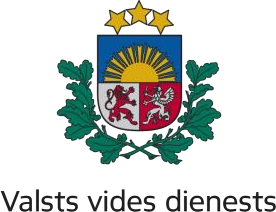 LIELRĪGAS REĢIONĀLĀ VIDES PĀRVALDERūpniecības iela 23, Rīga, LV-1045, tālr. 67084278, e-pasts: lielriga@vvd.gov.lv, www.vvd.gov.lvRīgā	         2021.gada 13.septembrīParedzētās darbības ietekmes uz vidi sākotnējais izvērtējums Nr.RI21SI0104Sākotnējā izvērtējuma mērķis ir noteikt, vai pieteiktā paredzētā darbība atsevišķi vai kopā ar citām darbībām varētu būtiski ietekmēt vidi. Sākotnējā izvērtējuma uzdevums nav precīzi dokumentēt ietekmju apjomu un definēt projekta īstenošanas nosacījumus. Detalizēts ietekmju apjoma un būtiskuma izvērtējums ir veicams ietekmes uz vidi novērtējuma ietvaros atbilstoši likumā “Par ietekmes uz vidi novērtējumu” un tam pakārtotajos normatīvajos aktos noteiktajai kārtībai gadījumā, ja sākotnējā izvērtējuma rezultātā tiek secināts, ka pieteiktās paredzētās darbības īstenošanas rezultātā ir iespējama būtiska ietekme uz vidi.Paredzētās darbības ierosinātājs:Elena Bulantseva (personas kods: 110745-18018) un Nadežda Uspenskaya (persona kods: 15011975) (turpmāk – Ierosinātājas).Paredzētās darbības nosaukums:Dzīvojamās mājas lit. 002 nojaukšana (turpmāk – Paredzētā darbība).Paredzētās darbības norises vieta:Bērzaunes iela 1(zemes vienības kadastra apzīmējums 1300 008 1305, būves kadastra apzīmējums 1300 008 1305 002), Jūrmala (turpmāk – Norises vieta).Informācija par paredzēto darbību, iespējamām paredzētās darbības vietām un izmantojamo tehnoloģiju veidiem:Valsts   vides   dienesta   Lielrīgas   reģionālā   vides   pārvalde   (turpmāk   –   Dienests) 2021. gada 2.augustā reģistrēja Ierosinātāju pilnvarotās personas paziņojumu no Būvniecības informācijas sistēmas (turpmāk – BIS) par tehnisko noteikumu pieprasījumu dzīvojamās mājas lit. 002 nojaukšanai Norises vietā. 2021.gada 16.augustā Dienesta informācijas sistēmā saņemta valsts nodevas apmaksa.Saskaņā ar iesniegumā minēto Norises vietā paredzēta dzīvojamās mājas ar apbūves laukumu 77 m2 (būvtilpums 334 m3) nojaukšana (būves kadastra apzīmējums 1300 008 1305 002). Ēku pirms nojaukšanas paredzēts atvienot no pilsētas inženierkomunikācijām (saskaņā ar Būvniecības informācijas sistēmā pieejamo informāciju Paredzētajai darbībai ir saņemti tehniskie noteikumi no SIA “Jūrmalas ūdens”, AS “Gaso”, AS “Sadales tīkls” u.c.). Ēkas pamati – dzelzsbetona; sienas, grīdas, pārsegums – koka; jumta segums – azbestcementa. Prognozējamais būvgružu daudzums – 225 m3. Būvbedres aizbēršanai paredzēta ~ 80 m3 minerālgrunts un ~ 20 m3 melnzeme.Paredzētās darbības vieta atrodas Baltijas jūras un Rīgas jūras līča piekrastes krasta kāpu aizsargjoslas teritorijā. Saskaņā ar likuma “Par ietekmes uz vidi novērtējumu” (turpmāk – IVN likums) 2.pielikuma 11.punkta 12.apakšpunktu ēku un būvju būvniecībai, pārbūvei, atjaunošanai un restaurācijai Baltijas jūras un Rīgas jūras līča piekrastes krasta kāpu Paredzētajai darbībai jāveic ietekmes uz vidi sākotnējais novērtējums.IVN likuma 8.pants noteic, ka, piesakot darbību, ierosinātājs norāda vismaz divus dažādus risinājumus attiecībā uz šīs darbības vietu vai izmantojamo tehnoloģiju veidiem. Ņemot vērā, ka Ierosinātājas iesniegumā nav norādījušas divus dažādus risinājumus attiecībā uz šīs darbības vietu vai izmantojamo tehnoloģiju veidiem, Dienests kā otru variantu pieņēma to, ka Ierosinātāja varētu neveikt darbību.Paredzētās darbības ietekmes uz vidi vērtēšanas nepieciešamības pamatojums (iespējamās ietekmes būtiskuma novērtējums):Izvērtējot paredzētās darbības iespējamās ietekmes un to būtiskumu, tika izmantoti IVN likuma 11.panta kritēriji (paredzēto darbību, darbības vietu un šīs vietas ģeogrāfiskās īpatnības raksturojošie faktori, ņemot vērā paredzētās darbības ietekmes apjomu un telpisko izplatību; ietekmes intensitāti un kompleksumu; ietekmes varbūtību; savstarpējo un kopējo ietekmi uz citām esošām vai apstiprinātām paredzētajām darbībām, kas ietekmē vienu un to pašu teritoriju; iespēju pilnvērtīgi samazināt paredzēto ietekmi uz vidi) un uz Eiropas Savienības sākotnējā izvērtējuma vadlīniju C pielikumu balstīts kontrolsaraksts.Paredzētā darbības Norises vieta ir jau antropogēni ietekmēta, jo tajā atrodas dzīvojamā ēka, kuru ir paredzēts nojaukt, kā arī vēl viena dzīvojamā ēka un šķūnis. Nojaucamā ēka atrodas Jūrmalas pilsētas teritorijā, īpašumā, kurā ir līdzens reljefs, kā arī Norises vieta atrodas Baltijas jūras un Rīgas jūras līča piekrastes krasta kāpu aizsargjoslas teritorijā un Valsts nozīmes pilsētbūvniecības pieminekļa “Dubultu-Majoru-Dzintaru-Bulduru-Lielupes vasarnīcu rajoni” (aizsardzības Nr. 6083) teritorijā. Demontējamā ēka nav identificēta kā arhitektūras vai vēstures piemineklis.Saskaņā ar Aizsargjoslu likuma 5. panta pirmo daļu ap objektiem un teritorijām, kas ir nozīmīgas no vides un dabas resursu aizsardzības un racionālas izmantošanas viedokļa, tiek noteiktas vides un dabas resursu aizsardzības aizsargjoslas. Šo aizsargjoslu galvenais uzdevums ir samazināt vai novērst antropogēnās negatīvās iedarbības ietekmi uz objektiem, kuriem ir noteiktas aizsargjoslas. Kā viens no vides un dabas resursu aizsardzības aizsargjoslu veidiem noteikta Baltijas jūras un Rīgas jūras līča piekrastes aizsargjosla. Aizsargjoslu likuma 6. pants nosaka, ka Baltijas jūras un Rīgas jūras līča piekrastes aizsargjosla ir izveidota, lai samazinātu piesārņojuma ietekmi uz Baltijas jūru, saglabātu meža aizsargfunkcijas, novērstu erozijas procesu attīstību, aizsargātu piekrastes ainavas, nodrošinātu piekrastes dabas resursu, arī atpūtai un tūrismam nepieciešamo resursu un citu sabiedrībai nozīmīgu teritoriju saglabāšanu, aizsardzību un ilgstošu izmantošanu.Kā viena no Baltijas jūras un Rīgas jūras līča piekrastes aizsargjoslas joslām ir noteikta krasta kāpu aizsargjosla. Aizsargjoslu likuma 36. panta otrā daļa krasta kāpu aizsargjoslā un pludmalē aizliedz celt jaunas ēkas un būves, kā arī paplašināt esošās ēkas un būves, izņemot konkrētus izņēmuma gadījumus. Aizsargjoslu likumā noteiktos izņēmumus nevar tulkot paplašināti, par to liecina aizsargjoslas izveides mērķis, kas neapšaubāmi ir ekoloģisks. Šā mērķa kontekstā jebkura likuma norma attiecībā uz krasta kāpu aizsargjoslu būtu jāinterpretē pēc iespējas tādā veidā, kas nodrošinātu vides aizsardzību. Līdz ar to arī Aizsargjoslu likuma 36. panta otrās daļas mērķis, tai skaitā, noskaidrojot to sistēmiski kopsakarā ar citām normām, ir vides aizsardzības nolūkos stingri ierobežot krasta kāpu aizsargjoslas apbūvi, tomēr, pieļaujot atsevišķus izņēmumus, kas ir iztulkojami pēc iespējas šauri. Viens no šādiem izņēmumiem ir noteikts Aizsargjoslu likuma 36. panta otrās daļas 3.punktā, proti, krasta kāpu aizsargjoslā un pludmalē papildus šā panta pirmajā daļā minētajiem aprobežojumiem aizliegts celt jaunas ēkas un būves un paplašināt esošās, izņemot gadījumus, kad ēku un būvju celtniecība vai paplašināšana ir paredzēta vietējās pašvaldības teritorijas plānojumā un notiek pilsētas teritorijā un šīs darbības ir saskaņotas ar attiecīgo Valsts vides dienesta reģionālo vides pārvaldi. Aizsargjoslu likuma 36.panta divi prim daļas pirmais punkts nosaka, ka likuma 36.panta otrajā daļā izņēmuma gadījumi ir pieļaujami vienīgi tad, ja veikts paredzētās darbības ietekmes uz vidi sākotnējais izvērtējums.Jūrmalas pilsētas domes 2016.gada 24.marta saistošo noteikumu Nr.8 “Par Jūrmalas pilsētas Teritorijas plānojuma grozījumu grafiskās daļas, teritorijas izmantošanas un apbūves noteikumu apstiprināšanu” (turpmāk – Saistošie noteikumi Nr.8) grafiskajā daļā ir norādīta krasta kāpu aizsargjoslas daļa bez apbūves (Rīgas jūras līča būvlaide). Saskaņā ar Saistošo noteikumu Nr.8 grafisko daļu Rīgas jūras līča būvlaide Norises vietu neskar, tādēļ nepastāv ēku būvniecības/ nojaukšanas aizliegums. Saskaņā ar Jūrmalas pilsētas domes 2014.gada 9.oktobra lēmumu Nr.472 ar ko apstiprināts detālplānojums “Detālplānojums zemesgabalam Bērzaunes ielā 1, Jūrmalā”, Paredzētās darbības Norises vieta atrodas Jaukta darījumu, atpūtas un dzīvojamā teritorijā (6JDz), kur Paredzētā darbība ir atļautā teritorijas izmantošana. Saskaņā ar Saistošajiem noteikumiem Nr.8 Paredzētās darbības Norises vietai R, D un A pusē pieguļošajām teritorijām noteikts funkcionālais zonējums Jaukta centra apbūves teritorija, savukārt Z pusē noteikts funkcionālais zonējums Dabas un apstādījumu teritorija. Paredzētās darbības realizācija neietekmēs apkārt esošo teritorijas izmantošanas veidu.Ēku demontāžas laikā ir sagaidāmas nebūtiskas būvniecības darbiem raksturīgās ietekmes (trokšņi, būvniecības atkritumu rašanās, lokāls gaisa piesārņojums no būvniecībā iesaistītā transporta, lokāla vibrāciju izplatība no tehnikas  pārvietošanās), ietekmes ir vērtējamas kā pārejošas, jo būs raksturīgas būvniecības laikam. Pēc būvniecības realizācijas tās vairs nebūs aktuālas.Atkritumu apsaimniekošanu Paredzētās darbības veikšanas laikā reglamentē Atkritumu apsaimniekošanas likums. Atbilstoši Atkritumu apsaimniekošanas likuma 19.pantam ir aizliegts sajaukt dažāda veida bīstamos atkritumus, kā arī sajaukt bīstamos atkritumus ar sadzīves atkritumiem vai ražošanas atkritumiem. Paredzētās darbības rezultātā radušies atkritumi jāklasificē atbilstoši Ministru kabineta 2011.gada 19.aprīļa noteikumu Nr.302 “Noteikumi par atkritumu klasifikatoru un īpašībām, kuras padara atkritumus bīstamus” pielikumā norādītajām atkritumu klasēm. Atkritumus, kuri radušies ēku nojaukšanas laikā, kuru sastāvā ir azbests, jāapsaimnieko atbilstoši Ministru kabineta 2011.gada 19.aprīļa noteikumu Nr.301 “Noteikumi par azbesta un azbesta izstrādājumu ražošanas radīto vides piesārņojumu un azbesta atkritumu apsaimniekošanu” 13.-15. punktam. Ja ēkas būvniecības laikā radušies atkritumi tiks savākti un nodoti atkritumu apsaimniekotājam, kuram ir spēkā esoša Valsts vides dienesta izsniegta atkritumu apsaimniekošanas atļauja un kurš atkritumu apsaimniekošanu veic saskaņā ar Ministru kabineta 2021.gada 18.februāra noteikumos Nr.113 “Atkritumu un to pārvadājumu uzskaites kārtība” noteikto kārtību, kā arī netiks sajaukti bīstamie un sadzīves atkritumi, tad iespējamais piesārņojums vidē samazināsies līdz minimumam, kā arī netiks veicināta nepareiza apsaimniekoto atkritumu plūsma.Atbilstoši Dabas aizsardzības pārvaldes dabas datu pārvaldības sistēmā “OZOLS” publicētajai informācijai (dati skatīti 2021.gada 13.septembrī) Norises vieta neatrodas Eiropas nozīmes aizsargājamā dabas teritorijā (Natura 2000), kā arī tajā nav reģistrēti īpaši aizsargājamie biotopi un īpaši aizsargājamās sugas vai sugas, kurām veidojami mikroliegumi. Tuvākās īpaši aizsargājamās dabas vērtības ir: dabas liegums Lielupes grīvas pļavas, kurš atrodas R virzienā ~ 1,67 km attālumā; īpaši aizsargājams biotops Mežainas piejūras kāpas, 2180, kas atrodas Z virzienā ~ 8 m attālumā blakus esošajā nekustamajā īpašumā; A virzienā ~ 76 m attālumā konstatēts dižkoks Parastā priede (Pinus sylvestris). Ņemot vērā, ka Paredzēto darbību plānots veikt konkrētās zemes vienības robežās, nav paredzams, ka Paredzētā darbība varētu ietekmēt minētās īpaši aizsargājamās dabas vērtības.Saskaņā ar VSIA “Latvijas Vides, ģeoloģijas un meteoroloģijas centrs” Piesārņoto un potenciāli piesārņoto vietu reģistru (dati skatīti 2021.gada. 13.septembrī) Norises vieta neatrodas piesārņotā vai potenciāli piesārņotā teritorijā. Paredzētā darbība nav saistīta ar būtisku piesārņojuma risku un ar papildus infrastruktūras objektu būvniecību ārpus Norises vietas. Būvdarbi organizējami un veicami tā, lai kaitējums videi būtu pēc iespējas mazāks. Nenozīmīgus naftas produktu nolijumus no būvniecībā iesaistītās tehnikas (ja tādi rastos) ir iespējams savākt ar absorbējoša materiāla palīdzību, kas parasti tiek uzglabāts būvdarbu norises vietā, tādejādi nav paredzams pazemes ūdeņu apdraudējums. Secinājumi:Pēc visas iesniegtās dokumentācijas izvērtēšanas Dienests secināja, ka Paredzētās darbības vieta jau ir antropogēni ietekmēta. Tā kā Paredzētā darbība tiks veikta pilsētas teritorijā, tai skaitā atbilstoši vietējās pašvaldības teritorijas plānojumam, kā arī tā tiek saskaņota ar attiecīgo Valsts vides dienesta reģionālo vides pārvaldi, Paredzētā darbība krasta kāpu aizsargjoslā ir pieļaujama atbilstoši Aizsargjoslu likumam. Ietekmei pakļautā teritorija ir vērtējama kā neliela, jo ārpus Paredzētās darbības vietas, tās pieguļošajās teritorijās, nav paredzētas nekādas aktivitātes. Kā arī, apsaimniekojot radušos atkritumus atbilstoši normatīvo aktu prasībām, ietekmes uz vidi tiks samazinātas līdz minimumam. Ņemot vērā iepriekš minēto, Dienests secina, ka Paredzētajai darbībai nav piemērojams ietekmes uz vidi novērtējums, jo ietekmes ir identificētas sākotnējā izvērtējuma ietvarā un Paredzētā darbība kopumā neradīs būtiskas ietekmes uz vidi.Izvērtētā dokumentācija:Ierosinātāju pilnvarotās personas 2021.gada 2.augustā Dienestā reģistrētais BIS paziņojums par tehnisko noteikumu pieprasījumu.2021.gada 16.augustā Dienesta informācijas sistēmā saņemtā valsts nodevas apmaksa.Dabas aizsardzības pārvaldes dabas datu pārvaldības sistēma “OZOLS”.Valsts zemes dienesta datu publicēšanas un e-pakalpojumu portāls www.kadastrs.lv.Google Earth Pro karšu slāņi. VSIA “Latvijas Vides, ģeoloģijas un meteoroloģijas centrs” Piesārņoto un potenciāli piesārņoto vietu saraksts.Jūrmalas pilsētas domes 2016. gada 24. marta saistošie noteikumi Nr.8 “Par Jūrmalas pilsētas Teritorijas plānojuma grozījumu grafiskās daļas, teritorijas izmantošanas un apbūves noteikumu apstiprināšanu”.Jūrmalas pilsētas domes 2014.gada 9.oktobra lēmums Nr.472 ar ko apstiprināts detālplānojums “Detālplānojums zemesgabalam Bērzaunes ielā 1, Jūrmalā”.Eiropas Savienības sākotnējā izvērtējuma vadlīniju C pielikumu balstītais kontrolsaraksts.Sabiedrības informēšana:Dienests 2021.gada 11.augustā ar vēstuli Nr.11.4/5813/RI/2021 “Par informatīva paziņojuma nosūtīšanu” nosūtīja informāciju par Paredzēto darbību Jūrmalas pilsētas domei un biedrībai “Vides aizsardzības klubs”, kā arī informatīvo paziņojumu par Paredzēto darbību publicēja Valsts vides dienesta tīmekļa vietnē. Administratīvā procesa dalībnieku viedokļi:Ierosinātājas viedoklis izteikts iesniegumā Dienestam un iesniegumam klāt pievienotajos dokumentos. Līdz ietekmes uz vidi sākotnējā izvērtējuma veikšanai nav saņemtas sabiedrības atsauksmes vai priekšlikumi par Paredzēto darbību.Piemērotās tiesību normas:Administratīvā procesa likums.Likums “Par ietekmes uz vidi novērtējumu”.Aizsargjoslu likums.Atkritumu apsaimniekošanas likums.Ministru kabineta 2015. gada 13. janvāra noteikumi Nr. 18 “Kārtība, kādā novērtē paredzētās darbības ietekmi uz vidi un akceptē paredzēto darbību”.Ministru kabineta 2011.gada 19.aprīļa noteikumu Nr.302 “Noteikumi par atkritumu klasifikatoru un īpašībām, kuras padara atkritumus bīstamus” pielikums.Ministru kabineta 2011.gada 19.aprīļa noteikumu Nr.301 “Noteikumi par azbesta un azbesta izstrādājumu ražošanas radīto vides piesārņojumu un azbesta atkritumu apsaimniekošanu” 13.-15. punkts.Ministru kabineta 2021.gada 18.februāra noteikumi Nr.113 “Atkritumu un to pārvadājumu uzskaites kārtība”.Jūrmalas pilsētas domes 2016. gada 24. marta saistošie noteikumi Nr.8 “Par Jūrmalas pilsētas Teritorijas plānojuma grozījumu grafiskās daļas, teritorijas izmantošanas un apbūves noteikumu apstiprināšanu”.Lēmums:Nepiemērot ietekmes uz vidi novērtējuma procedūru Ierosinātāju paredzētajai darbībai – dzīvojamās mājas lit. 002 nojaukšana Bērzaunes ielā 1(zemes vienības kadastra apzīmējums 1300 008 1305, būves kadastra apzīmējums 1300 008 1305 002), Jūrmalā.Šis starplēmums, ar kuru tiek atzīts, ka ietekmes uz vidi novērtējums nav nepieciešams, nav atsevišķi pārsūdzams.Direktora p.i.,Direktora vietniece                                                                                                             L. ĀbeleŠIS DOKUMENTS IR ELEKTRONISKI PARAKSTĪTS AR DROŠU ELEKTRONISKO PARAKSTU UN SATUR LAIKA ZĪMOGUE. Semjonova 28610127elina.semjonova@vvd.gov.lv